 Disaster Recovery Activation Request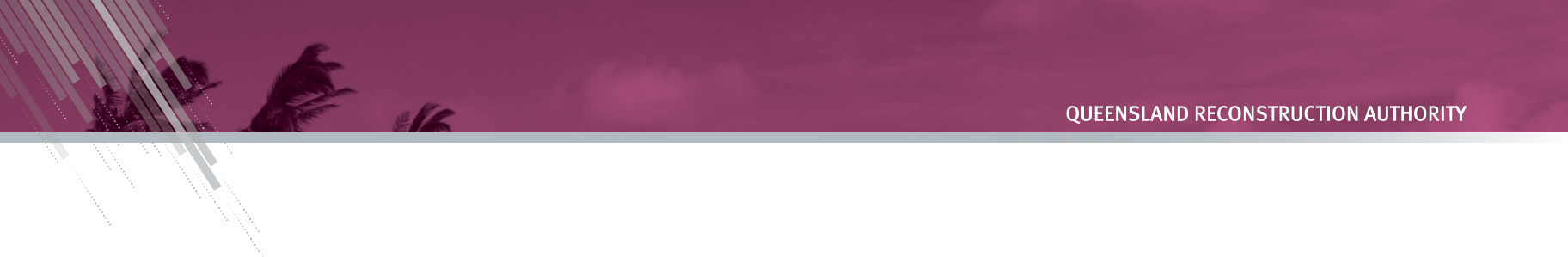 This form has been designed to assist local governments and state agencies to request activation of the Australian/State funded Disaster Recovery Funding Arrangements (DRFA) for a disaster event.For a disaster event to be activated under the DRFA, the disaster event must align with the Australian Government Disaster Recovery Funding Arrangements which applies to:A natural disaster or terrorist act for which:a coordinated multi-agency response was required; andstate expenditure exceeds the Small Disaster Criterion.A natural disaster is one, or a combination of the following rapid onset events:In order to be eligible for a DRFA activation, the cost of the event must exceed the value of the Small Disaster Criterion (SDC). The SDC includes collated eligible expenditure across all state and local government agencies responding to the disaster event.  The SDC for 2018/19 is $240,000.Please email the completed form to your Regional Liaison Officer and DRFA@qra.qld.gov.au.  BushfireCycloneEarthquakeFloodLandslipMeteorite strikeStormStorm surgeTornadoTsunamiEvent typeTick the type of event/s that impacted your local government area/s Tick the type of event/s that impacted your local government area/s Tick the type of event/s that impacted your local government area/s Tick the type of event/s that impacted your local government area/s Tick the type of event/s that impacted your local government area/s Event type Bushfire  Cyclone Earthquake  Flood  LandslipEvent type  Meteorite Strike  Storm  Storm surge  Tornado  TsunamiEvent periodInsert date or date range of the disaster eventInsert date or date range of the disaster eventInsert date or date range of the disaster eventInsert date or date range of the disaster eventInsert date or date range of the disaster eventRequesting organisationInsert Local Government or State agency requesting activation for this eventInsert Local Government or State agency requesting activation for this eventInsert Local Government or State agency requesting activation for this eventInsert Local Government or State agency requesting activation for this eventInsert Local Government or State agency requesting activation for this eventAccountable officerInsert name of accountable officer who has endorsed this requestInsert name of accountable officer who has endorsed this requestInsert name of accountable officer who has endorsed this requestInsert name of accountable officer who has endorsed this requestInsert name of accountable officer who has endorsed this requestContact officerInsert contact officer details, including phone and emailInsert contact officer details, including phone and emailInsert contact officer details, including phone and emailInsert contact officer details, including phone and emailInsert contact officer details, including phone and emailRelief measuresTick the relief measures being requested:       Counter Disaster Operations      Reconstruction of Essential Public Assets (including Emergency        Works and Immediate Reconstruction Works)       Other      Tick the relief measures being requested:       Counter Disaster Operations      Reconstruction of Essential Public Assets (including Emergency        Works and Immediate Reconstruction Works)       Other      Tick the relief measures being requested:       Counter Disaster Operations      Reconstruction of Essential Public Assets (including Emergency        Works and Immediate Reconstruction Works)       Other      Tick the relief measures being requested:       Counter Disaster Operations      Reconstruction of Essential Public Assets (including Emergency        Works and Immediate Reconstruction Works)       Other      Tick the relief measures being requested:       Counter Disaster Operations      Reconstruction of Essential Public Assets (including Emergency        Works and Immediate Reconstruction Works)       Other      Estimated eligible expenditureInsert estimated expenditure incurred or expected to be incurred under the above relief measure/s.  Note:  this expenditure will be collated with any other state or local government agency requesting activation for the same event to ensure the Small Disaster Criterion is exceeded. Insert estimated expenditure incurred or expected to be incurred under the above relief measure/s.  Note:  this expenditure will be collated with any other state or local government agency requesting activation for the same event to ensure the Small Disaster Criterion is exceeded. Insert estimated expenditure incurred or expected to be incurred under the above relief measure/s.  Note:  this expenditure will be collated with any other state or local government agency requesting activation for the same event to ensure the Small Disaster Criterion is exceeded. Insert estimated expenditure incurred or expected to be incurred under the above relief measure/s.  Note:  this expenditure will be collated with any other state or local government agency requesting activation for the same event to ensure the Small Disaster Criterion is exceeded. Insert estimated expenditure incurred or expected to be incurred under the above relief measure/s.  Note:  this expenditure will be collated with any other state or local government agency requesting activation for the same event to ensure the Small Disaster Criterion is exceeded. Weather impact Detail the weather event with sufficient information to meet the definition of a disaster as per DRFA.  Ensure you include flood levels/rainfall levels/warnings, etc to justify the event.Detail the weather event with sufficient information to meet the definition of a disaster as per DRFA.  Ensure you include flood levels/rainfall levels/warnings, etc to justify the event.Detail the weather event with sufficient information to meet the definition of a disaster as per DRFA.  Ensure you include flood levels/rainfall levels/warnings, etc to justify the event.Detail the weather event with sufficient information to meet the definition of a disaster as per DRFA.  Ensure you include flood levels/rainfall levels/warnings, etc to justify the event.Detail the weather event with sufficient information to meet the definition of a disaster as per DRFA.  Ensure you include flood levels/rainfall levels/warnings, etc to justify the event.Organisation impact and responseDetail how the event has impacted your local government or agency and how your local government or agency responded.  Include an overview of any infrastructure damaged.Detail how the event has impacted your local government or agency and how your local government or agency responded.  Include an overview of any infrastructure damaged.Detail how the event has impacted your local government or agency and how your local government or agency responded.  Include an overview of any infrastructure damaged.Detail how the event has impacted your local government or agency and how your local government or agency responded.  Include an overview of any infrastructure damaged.Detail how the event has impacted your local government or agency and how your local government or agency responded.  Include an overview of any infrastructure damaged.Community impactDetail how the community was impacted by the disaster event. Include information such as any residential/commercial properties inundated or damaged, isolation to community, resupply requirements, evacuations, etc.Detail how the community was impacted by the disaster event. Include information such as any residential/commercial properties inundated or damaged, isolation to community, resupply requirements, evacuations, etc.Detail how the community was impacted by the disaster event. Include information such as any residential/commercial properties inundated or damaged, isolation to community, resupply requirements, evacuations, etc.Detail how the community was impacted by the disaster event. Include information such as any residential/commercial properties inundated or damaged, isolation to community, resupply requirements, evacuations, etc.Detail how the community was impacted by the disaster event. Include information such as any residential/commercial properties inundated or damaged, isolation to community, resupply requirements, evacuations, etc.What agencies responded to eventList any other agencies (state, local government, non-profit organisation, private companies, etc) that responded to the event.    Also list any LDMGs and/or DDMGs that responded and the status (e.g. alert, stood up) if applicable.Note:  Eligible disasters must have a coordinated multi-agency response to align with DRFA definition of an eligible disaster.List any other agencies (state, local government, non-profit organisation, private companies, etc) that responded to the event.    Also list any LDMGs and/or DDMGs that responded and the status (e.g. alert, stood up) if applicable.Note:  Eligible disasters must have a coordinated multi-agency response to align with DRFA definition of an eligible disaster.List any other agencies (state, local government, non-profit organisation, private companies, etc) that responded to the event.    Also list any LDMGs and/or DDMGs that responded and the status (e.g. alert, stood up) if applicable.Note:  Eligible disasters must have a coordinated multi-agency response to align with DRFA definition of an eligible disaster.List any other agencies (state, local government, non-profit organisation, private companies, etc) that responded to the event.    Also list any LDMGs and/or DDMGs that responded and the status (e.g. alert, stood up) if applicable.Note:  Eligible disasters must have a coordinated multi-agency response to align with DRFA definition of an eligible disaster.List any other agencies (state, local government, non-profit organisation, private companies, etc) that responded to the event.    Also list any LDMGs and/or DDMGs that responded and the status (e.g. alert, stood up) if applicable.Note:  Eligible disasters must have a coordinated multi-agency response to align with DRFA definition of an eligible disaster.Detail recovery activities required to assist community to recoverList activities that may be undertaken to assist the community to recover from this disaster (e.g. counselling for impacted residents, facilitate temporary, short-term and longer-term accommodation for displaced residents, facilitate business economic recovery, coordinate rehabilitation of impacted ecosystems)List activities that may be undertaken to assist the community to recover from this disaster (e.g. counselling for impacted residents, facilitate temporary, short-term and longer-term accommodation for displaced residents, facilitate business economic recovery, coordinate rehabilitation of impacted ecosystems)List activities that may be undertaken to assist the community to recover from this disaster (e.g. counselling for impacted residents, facilitate temporary, short-term and longer-term accommodation for displaced residents, facilitate business economic recovery, coordinate rehabilitation of impacted ecosystems)List activities that may be undertaken to assist the community to recover from this disaster (e.g. counselling for impacted residents, facilitate temporary, short-term and longer-term accommodation for displaced residents, facilitate business economic recovery, coordinate rehabilitation of impacted ecosystems)List activities that may be undertaken to assist the community to recover from this disaster (e.g. counselling for impacted residents, facilitate temporary, short-term and longer-term accommodation for displaced residents, facilitate business economic recovery, coordinate rehabilitation of impacted ecosystems)Additional informationInclude any other information not detailed above to support this request.Include any other information not detailed above to support this request.Include any other information not detailed above to support this request.Include any other information not detailed above to support this request.Include any other information not detailed above to support this request.Attached documentationList any documentation attached to this request, e.g. Situation Reports, Road Closure Reports, PhotosList any documentation attached to this request, e.g. Situation Reports, Road Closure Reports, PhotosList any documentation attached to this request, e.g. Situation Reports, Road Closure Reports, PhotosList any documentation attached to this request, e.g. Situation Reports, Road Closure Reports, PhotosList any documentation attached to this request, e.g. Situation Reports, Road Closure Reports, Photos